Première Journée du Festival des  Ecoles d’Athlétisme« Boudouani  Nazim »Vendredi 04 Mars 2016 – Matin - Stade d’Athlétisme ( SATO ) - Alger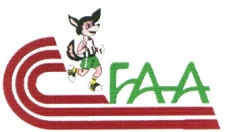 www.faa.dzDirection de  des Sports et des Loisirs de  d’AlgerLIGUE ALGEROISE D’ATHLETISMEPROGRAMME HORAIRE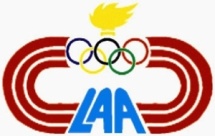 www.laa.dzHorairesCoursesCoursesCATConcoursConcours09 H 0050HaiesEF09 H 1509 H 1550HaiesEGHauteurEF  - EG50EFPoidsEF  - EG50EGLongueurEF  - EG1000EFL . BalleEF -  EG1000EG